Экскурсия к речкеЦель: познакомить детей с прудом – природным водоемом, с явлениями, происходящими весной у воды.Задачи:1. Закрепить представление детей о том, что весной солнце греет сильнее, снег и лед тают;2. Объяснить понятие «ледоход»;3. Показать значимость и красоту водоёмов нашего города;4. Обогащать словарный запас, связанный с наблюдениями;5. Вспомнить какие растения живут около пруда;6. Вспомнить обитателей пруда;7. Развивать наблюдательность;8. Закрепить правила поведения около водоемов. 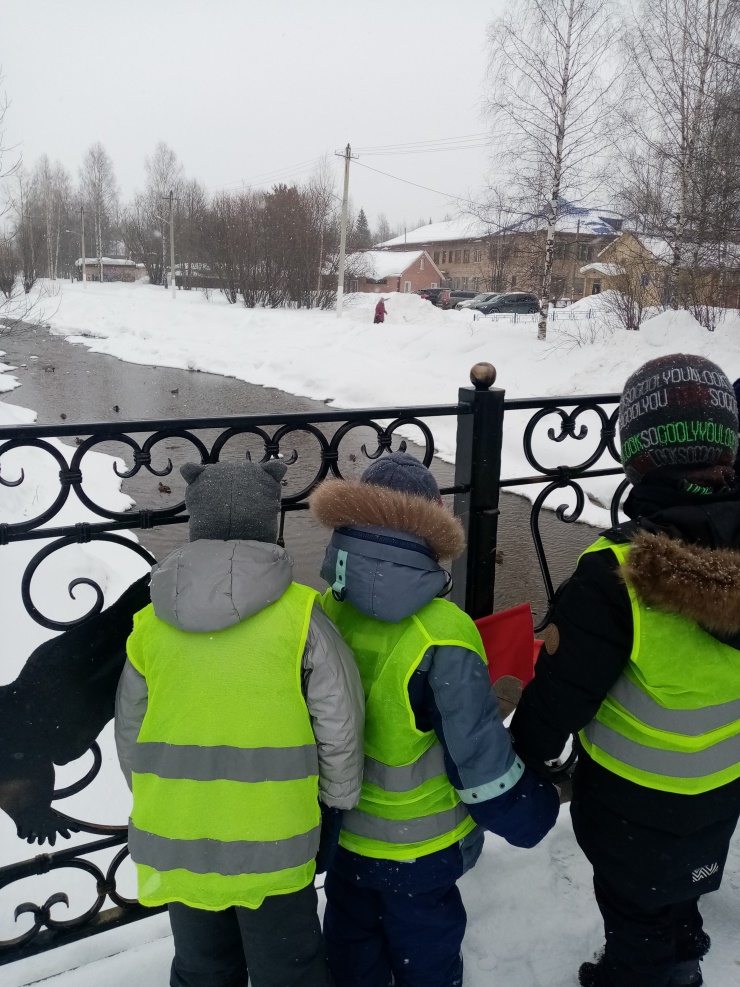 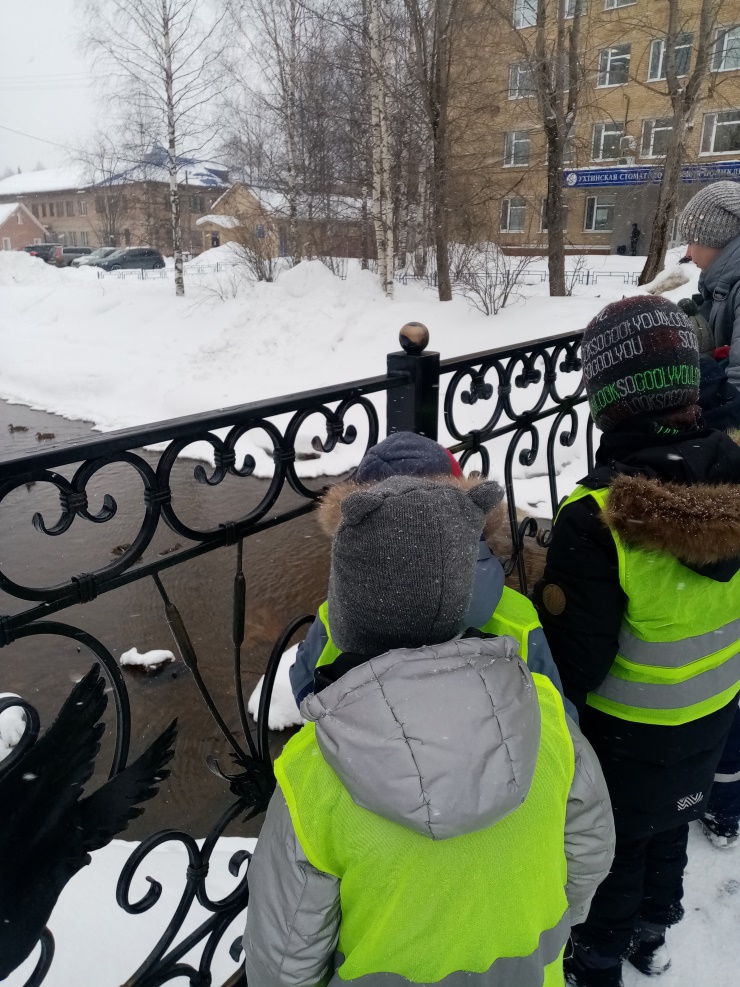 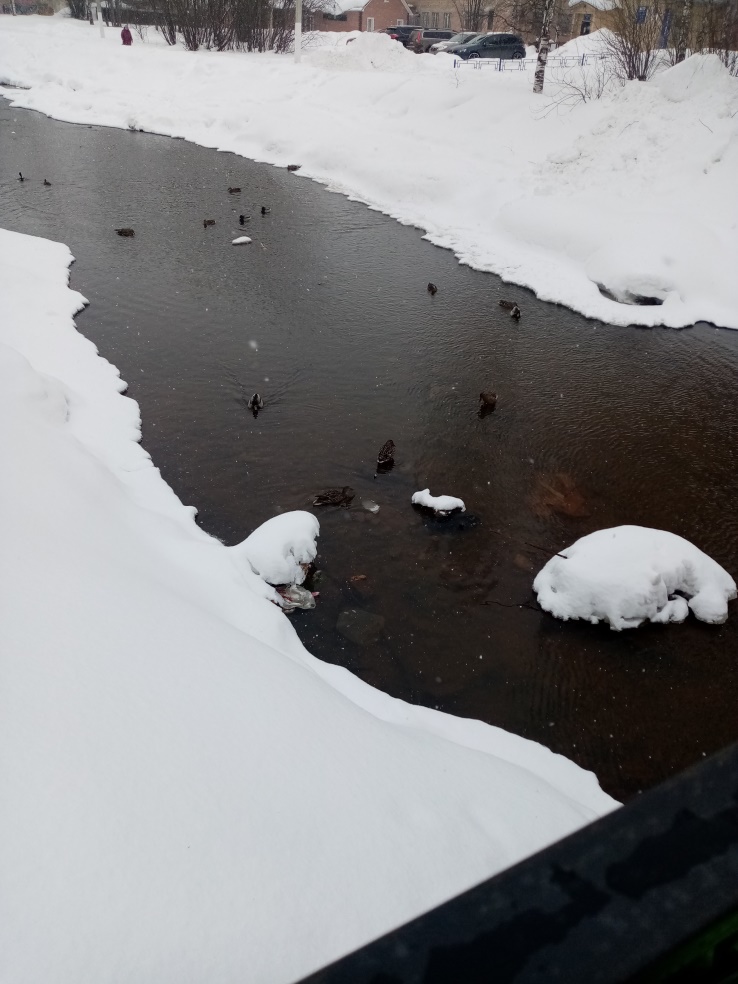 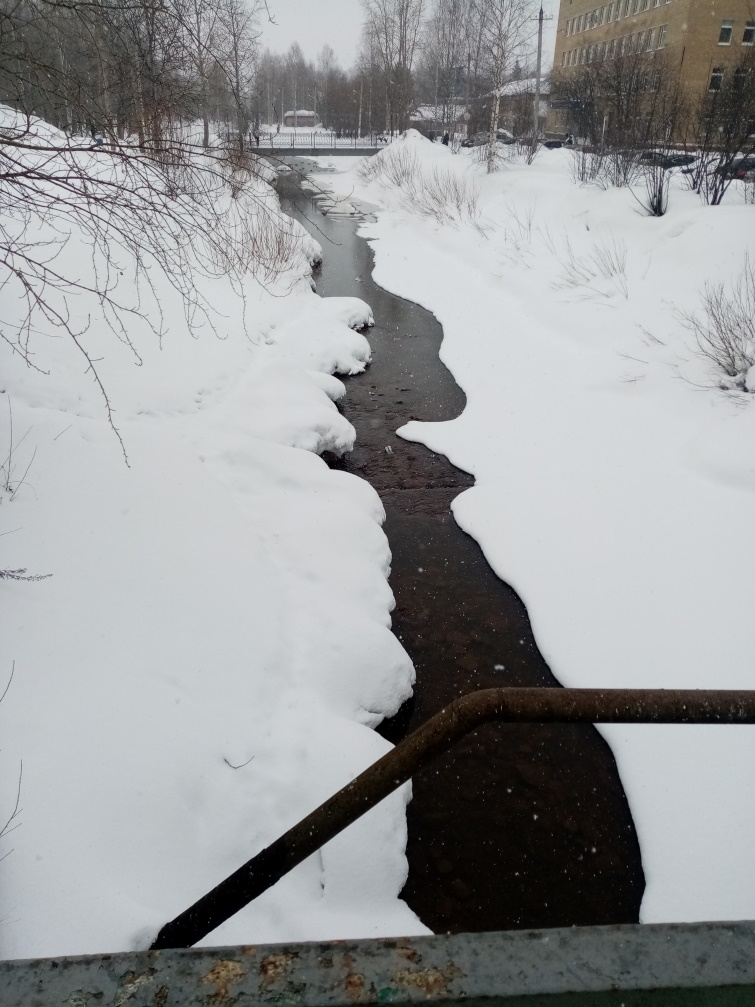 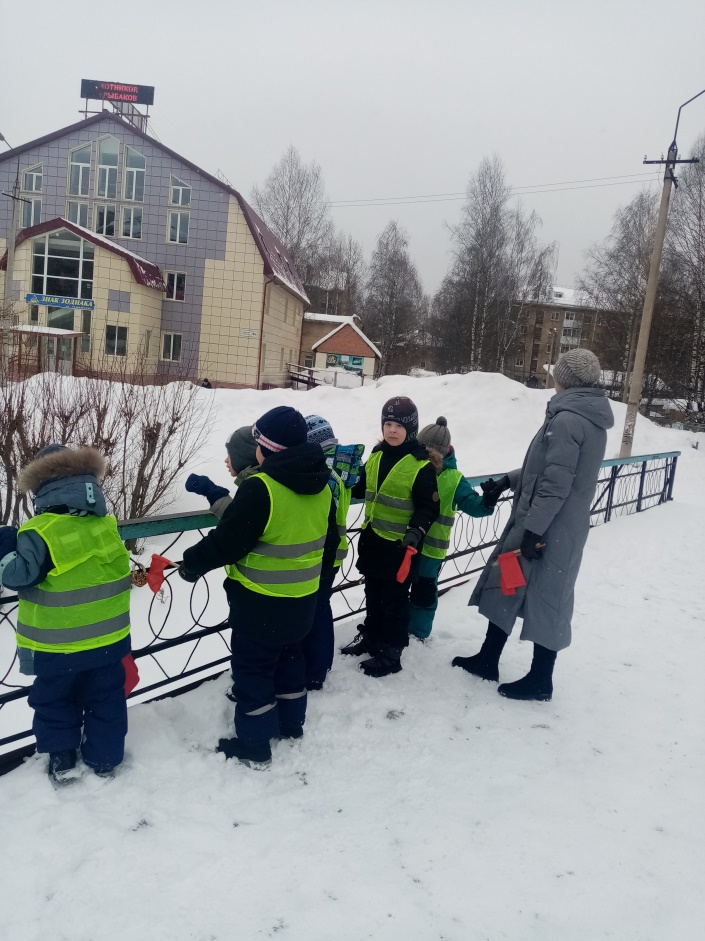 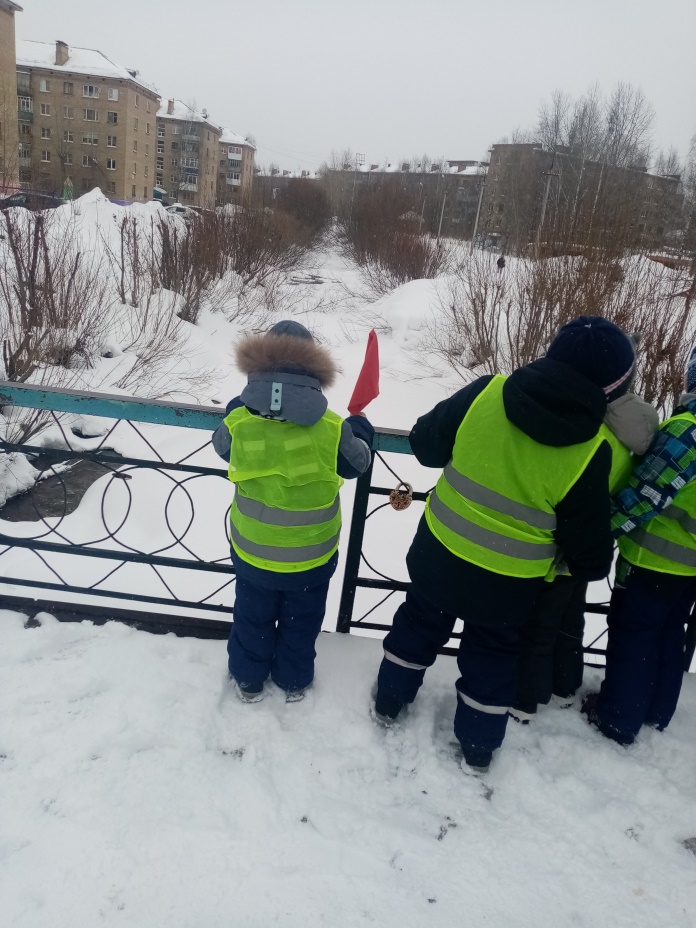 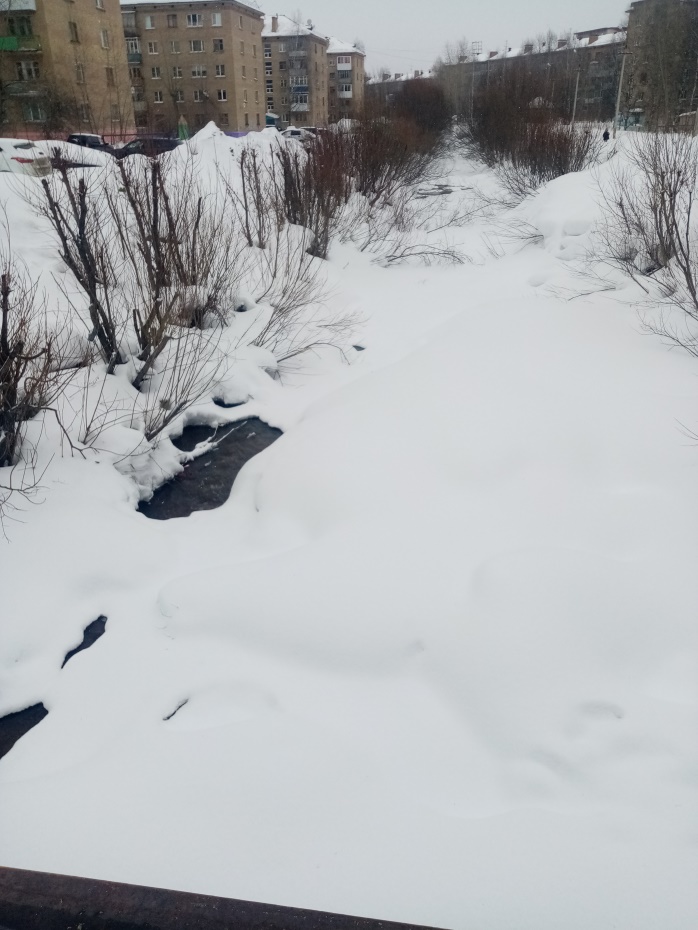 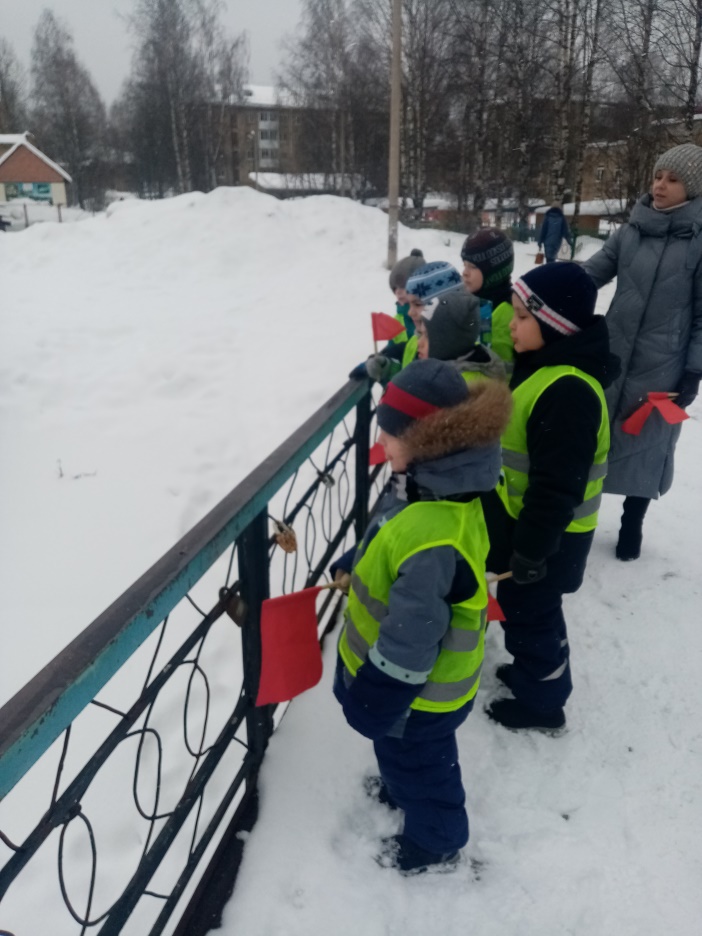 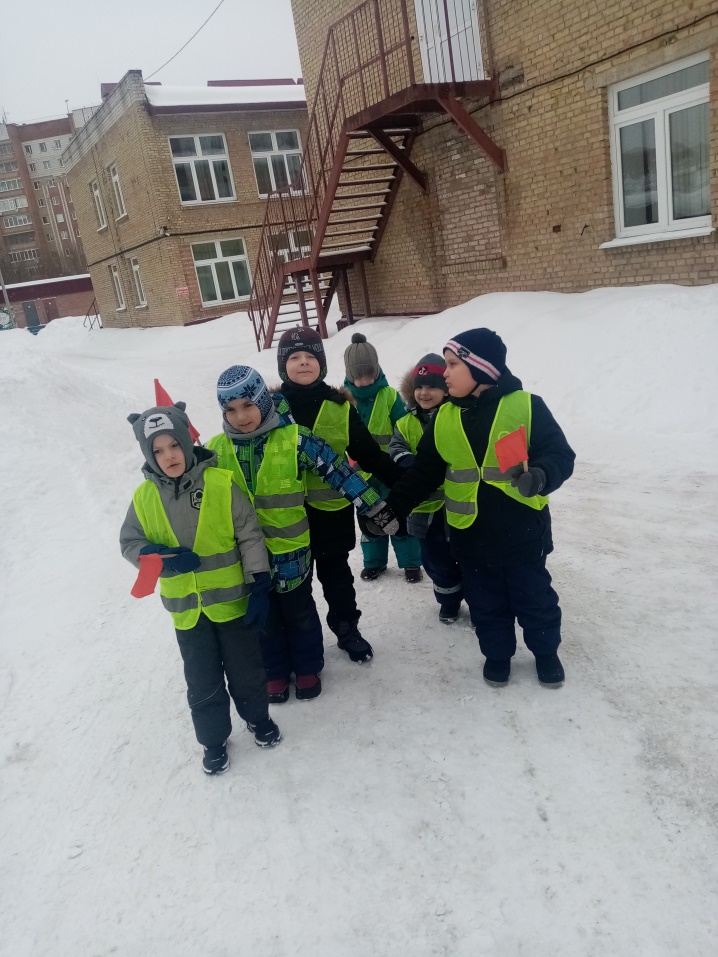 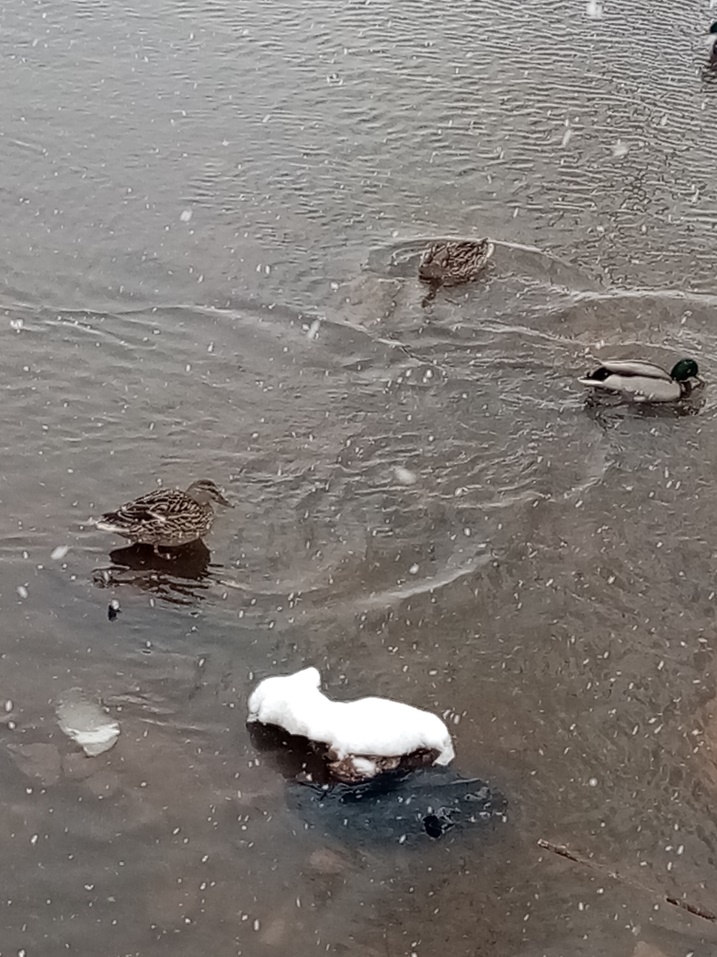 